Картотека игрпо ознакомлению с профессиямив старшей группе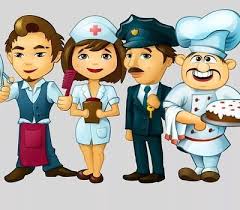  «Кто больше назовет действий».Задачи: Игра учит детей соотносить действия людей различных профессий.Игровые правила: называть только одно действие данной профессии. Если ребенок не может вспомнить, то он ударяет мячом о пол, ловит его и бросает назад ведущему.Игровые действия: бросание и ловля мяча.Ход игры. Педагог перед игрой проводит короткую беседу, уточняя понимание детьми слов, используемых в различных профессиях, действиях.Затем говорит:— Дети, я работаю в детском саду воспитателем. Это моя профессия. Толина мама лечит больных. Она врач. Это ее профессия. Как вы думаете, какая профессия у Антонины Васильевны, которая готовит нам обед? (Дети отвечают: «Повар».)Каждый человек, имея профессию, выполняет какие-то действия. Что же делает повар? (Дети отвечают.)Сейчас мы поиграем с вами в игру «Кто больше назовет действий?» Я назову профессию, а вы вспомните все действия человека этой профессии.Педагог говорит слово «врач» и бросает мяч кому-либо из играющих. Дети отвечают: «Осматривает больных, выслушивает, лечит, делает уколы, операции, дает лекарство».Педагог называет знакомые детям профессии: няня, прачка, шофер и др. Дети вспоминают, что делают люди этих Профессий.«Кто кем хочет стать?»(употребление трудных форм глагола)Детям предлагаются сюжетные картинки с изображением трудовых действий. Чем заняты мальчики? (Мальчики хотят сделать макет самолёта) Кем они хотят стать? (Они хотят стать лётчиками). Детям предлагается придумать предложение со словом хотим или хочу.«Кому, что нужно?».Задачи: учить детей соотносить орудия труда с профессией людей; называть соответствующие профессии, предметы и их назначение.Игровые правила: назвать профессию в соответствии с предметом труда, объяснить назначение предмета.Игровые действия: поиск нужных предметов.Оборудование: на столе у педагога разложены предметы-игрушки для труда людей разных профессий: набор медицинских инструментов; набор кухонной посуды; молоток, гвозди, гаечный ключ из детского конструктора; большие картинки с изображением людей разных профессий (подбираются картинки и предметы соответствующих профессий).Ход игры: педагог приглашает по одному участнику к своему столу. Ребенок берет какой-либо предмет и называет его. Остальные дети должны назвать, кому нужен этот инструмент, что им можно делать. Вызванный ребенок кладет инструмент к картинке с изображением человека соответствующей профессии. Игра продолжается до тех пор, пока не будут названы и разложены все орудия труда. Возможно проведение игры с использованием только картинок с изображением людей определенных профессий и орудий труда.«Оденем куклу на работу».Задачи: учить детей соотносить рабочую одежду с профессией человека, называть соответствующие профессии.Игровые действия: поиск нужных предметов одежды в соответствии с названной профессией.Оборудование игры: на столе у педагога разложены плоскостные изображения рабочей одежды для кукол, на подставках — плоскостные изображения кукол: мальчики и девочки, по 1-2 картинки с изображением различных инструментов (для разных профессий).Ход игры: педагог рассказывает детям о том, что куклы собираются на работу, каждый должен одеться в рабочий костюм. Дети могут догадаться, кем работает каждый, по картинке, которая лежит рядом с куклой. На этой картинке нарисован предмет, который необходим для работы. Дети по очереди подходят, рассматривают картинку, подбирают одежду и называют соответствующую профессию.Затем взрослый просит детей закрыть глаза, путает предметы одежды, перекладывает картинки и т. п. Дети исправляют ошибки. Игра повторяется несколько раз.Игра может проводиться с куклами, для которых специально сшиты разные рабочие костюмы. «От слова к слову»Задачи: учить детей последовательно называть предметы труда и подбирать картинку с изображением человека соответствующей профессии.Игровые действия: последовательное называние предметов, изображенных на картинках, ориентируясь по стрелкам-пунктирам, называние и подбор картинок с изображением людей той или иной профессии.Оборудование игры: карты, разделенные на квадраты, в которых изображены предметы труда; квадраты последовательно соединены между собой пунктирной линией, заканчивающейся стрелкой, которая упирается в пустой квадрат; в этот квадрат необходимо положить картинку с изображением человека, которому нужны для работы данные вещи.Ход игры: ребенок называет последовательно предметы, изображенные на картинках, в конце находит нужное изображение человека соответствующей профессии.«Кто чем занимается».Задачи: закрепить названия действий, совершаемых людьми разных профессий.Ход игры. Дети берут картинку с изображением человека определенной профессии и говорят, чем он занимается. Повар… (варит еду), врач… (лечит людей), учитель… (учит детей), строитель… (строит дома), художник… (рисует картины), пианист…(играет на пианино), писатель…(пишет книги), портниха…(шьет одежду), прачка…(стирает одежду), уборщица…(моет полы), продавец…(продает товар), фотограф…(фотографирует людей), воспитательница…(воспитывает детей), ткачиха…(ткет ткани), машинист…(ведет поезд), контролер…(проверяет билеты), машинистка…(печатает на машинке) и т.д.«Кто больше знает профессий»Задачи: учить детей соотносить действия людей с их профессией, образовывать от существительных соответствующие глаголы (строитель — строит, учитель — учит и т. д.).Ход игры.Воспитатель. Я работаю в детском саду воспитателем. Это моя профессия. Я учу вас, как себя вести, играю с вами, рисую, читаю вам стихотворения, рассказы, гуляю с вами, укладываю спать... Это моя профессия — воспитывать вас. А какая профессия у Ирины Владимировны? Она нам готовит обед. Правильно, повар. А какие вы еще знаете профессии? (Ответы.) Каждый взрослый человек обязательно учится какой-либо профессии. Овладев ею, поступает на работу и выполняет определенные действия. Что делает повар? (Дети: Повар варит, печет, жарит, чистит овощи.) Что делает врач? (Осматривает больных, выслушивает, лечит, дает лекарство, делает уколы, операции.) Что делает портной? (Кроит, наметывает, порет, гладит, примеряет, шьет.)Воспитатель называет и другие профессии — строителя, учителя, пастуха, сапожника, а дети называют действия.«Произнеси правильно».Задачи: формирование правильного произношения звуков, закрепление названий профессий.Ход игры. Выучить чистоговорки или скороговорки, шутки, чтобы при повторении чётко произносились свистящие и шипящие звуки;- Часовщик, прищурив глаз, чинит часики для нас.- Водовоз вёз воду из водопровода.- Старый сторож Том сторожит дом.- Ткёт ткач ткани на платье Тане.- Бублик, баранку, батон и буханку пекарь из теста испёк спозаранку- Кровельщик Кирилл криво крышу крыл. Перекрыть крышу пригласили Гришу.- Каша, каша, простокваша, повариха наша Маша, вместо каши на обед приготовила омлет.«Профессии»Задачи: закрепить названия профессий и действий, которые совершаются ими.Ход игры.Вы задаете ребенку вопрос: " Что делает…..?" и называете представителя любой профессии, а ребенок отвечает. Поначалу лучше брать профессии, из которых следует ответ - воспитатель воспитывает, пекарь печет, уборщик убирает. Перемежайте хорошо знакомые профессии с незнакомыми, заодно расскажите о неизвестных ребенку профессиях. Интересно получается, если спросить подряд "Что делает врач?", "Что делает ветеринар?" (разобрать разницу), а затем так же "учитель" и "ученый". От детей иногда слышишь интересные версии.«Подскажи словечко» («Добавлялки»).Задачи: развивать логическое мышление, внимание, память; учить подбирать слова в рифму.Ход игры. Дети подсказывают слова, заканчивают стихотворение.В сумке плотника найдешь молоток и острый … (нож).Инструмент любой у места – и рубанок, и … (стамеска).С огнем бороться мы должны.Мы смелые работники.C водою мы напарники.Мы очень людям всем нужны.Так кто же мы? – … (пожарники).Я бы летчиком-пилотомНепременно стать хотел,Я тогда на самолетеДо Москвы бы … (Долетел).В небо синее пилот поднимает… (самолет).Выгнал коз на бугорок развеселый… (пастушок).Но не с кистью и ведром наш маляр приходит в дом:Вместо кисти он принес механический… (насос).Чтоб не мокли люди под дождемКровельщик железом покрывает… (дом).Летят опилки белые, летят из-под пилы:Это плотник делает рамы и… (полы).Каждый день газету в дом нам приносит... (почтальон).На глазах у детворы крышу красят... (маляры).Кукол я лечу с утра. Я сегодня... (медсестра).Красить комнаты пора. Пригласили... (маляра).Циркач умеет гарцевать, зверей и птиц... (дрессировать).Южных рыбок нам привёз, юнга будущий... (матрос).Труд строителя всем… (нужен),Нужен всем и вкусный… (ужин),Доктор, чтобы всех… (лечил),И учитель, чтоб… (учил).Летчик нужен, чтоб… (летать)…«Кому это нужно?»Задачи: закреплять представления детей о предметах и их использовании в трудовых процессах. Знакомить с профессиями.Ход игры:Воспитатель показывает детям различные предметы, просит назвать их и рассказать, когда они используются и с какой целью. Например: это половник, он нужен повару, чтобы размешивать кашу, разливать суп и компот и т.д.При проведении игры с детьми старшего дошкольного возраста воспитатель подбирает разные картинки с изображением предметов. Например: клещи, молоток, пылесос, кофемолка, штурвал, компьютер, микрофон, кульман, сантиметр, микроскоп, телескоп, отбойный молоток и пр. Дети называют профессию человека, который использует изображенный предмет в своем труде.«Выбираем работу»Задачи: дать детям элементарные представления о профессиях людей, труд которых не был в сфере их наблюдений. Вызывать интерес к труду людей любой профессии.Ход игры:Воспитатель вместе с детьми встает в хоровод и предлагает идти по кругу, приговаривая:Будем дружно подрастатьИ работу выбирать.В космонавты мы пойдемИ ракеты поведем. (Дети имитируют звук работы двигателя и полет ракеты.)В капитаны мы пойдем,Корабли мы поведем. (Дети показывают, как капитан смотрит в бинокль.)В вертолетчики пойдем, вертолеты поведем. (Дети бегут и делают круговые движения руками над головой.)Игру можно продолжить с детьми постарше, они уже самостоятельно имитируют соответствующие действия.А мы в летчики пойдем,Самолеты поведем.Первые две строки повторяются в начале каждого куплета, дети на эти слова идут по кругу.В комбайнеры мы пойдемИ комбайны поведем.Мы в пожарные пойдемИ пожар тушить начнем.«Назови профессию».Задачи: учить детей правильно называть профессии людей по видам машин, управляемых ими.Ход игры:Воспитатель называет машины, транспортные и прочие технические средства, а дети называют профессии людей, которые ими управляют.Трактор — тракторист.Машина — шофер.Экскаватор — экскаваторщик.Комбайн — комбайнер.Подъемный кран — крановщик.Поезд — машинист.Корабль — капитан.Самолет —летчик (пилот).Космический корабль — космонавт.Пожарная машина —пожарный.Бульдозер — бульдозерист.Гоночная машина —гонщик (пилот).И т.д.«Кому без них не обойтись?»Задачи: закреплять знания детей о материалах, инструментах и оборудовании, необходимых людям разных профессий.Ход игры:Воспитатель называет предмет, а дети — профессию человека, которому он необходим. Например: шприц, пульт управления, ножницы, мука, садовый опрыскиватель, телефон, доильный аппарат, носилки, рубанок, тачка, милицейский жезл, сверло, электрокабель, гвоздь, моток проволоки, кассовый аппарат, сумка почтальона, рулон обоев, касса, карандаш, кисть, поднос, звонок.«Угадай кто это?»Задачи: формировать представления детей о многих профессиях, учить различать их. Определять, чем они полезны?Ход игры:Сказала нить: «Могу Я сшить все, что душе угодно!Могу — жилет, могу — пальто, могу — костюмчик модный!»Иголка запротестовала: «И много б ты понашивала,когда б тебя Я не таскала?Ты только следуешь за Мной!»С улыбкой слушал их … (Портной)Еще до восхода просыпаться привык.Первым встречает он солнце в дворе:Чтоб наши улицы были чисты!Трудится с утра … (Дворник)Есть палочка у него в руках волшебная,Через мгновение все машины остановит она!Вот палочку вверх он быстро поднялСразу «Москвич» как вкопанный стал! (Регулировщик)Где шла сотня косарей — вышло пять богатырей:Косят, вяжут заодно и молотят на зерно. (Комбайнер)«Угадай профессию»Задачи: расширять представление детей о профессии; выяснить, о какой профессии идет речь.Ход игры:Этот человек — хозяйка замечательного дворца книг. Каждому, кто приедет к ней в гости, она искренне рада. А главное, гости никогда не уйдут от нее с пустыми руками. Она дает им домой интересные книги. Прочитав, их можно обменять на другие. Она всегда поможет маленьким и взрослым читателям найти нужную книгу. (Библиотекарша).Когда вы голодны и прибегаете на обед в группу, там уже вкусно пахнет. Кто же это так потрудился? Кто приготовил эту вкусное и ароматное блюдо? Это ее любимое занятие, делает она это с большой любовью, потому и еда всем так нравится. Ибо то, что человек делает с удовольствием и любовью, приносит радость не только ей самой, но и всем остальным. Кто это? (Повар).А этот человек встречает улыбкой своего пациента, быстро прогоняет невыносимую боль, лечит всевозможные болезни. Когда-то в детстве этот человек приходил на помощь больным животным и близким, потому что очень их любил и старался отвергнуть боль. А потом понял, что без этого жить не может, поэтому долго учился и стал (врачом).Когда вы приходите в детский сад, кругом чистота, уют, свежий воздух. Нигде ни пылинки. Пол вымыт, стекло на окнах такое прозрачное, что его почти не видно. Этот человек очень любит чистоту и выполняет свою работу с удовольствием. У нее к этому большой талант. Чьих это рук работа? (Уборщицы, помощника воспитателя).«Названия профессии от А до Я»Задачи: совершенствовать умение детей подбирать слова (названия профессий) на заданный звук.Например: А — агроном; Б – библиотекарь; В — водитель, воспитатель; Д — дворник; М — музыкальный руководитель, массажист, медсестра; С — сторож, стюардесса, садовник и т.п.«Что делают этим предметом?»Задачи: учить детей подбирать слова, указывающие на выполняемое предметом действие и кто использует этот предмет.Например:Кисточкой — (что делают?) — Рисуют, (кто?) — Художники, дети.Ножницами — (что делают?) — Режут, (кто?) — Закройщики, парикмахеры.Иглой — (что делают?) — Шьют, (кто?) — Швеи, вышивальщицы.Лопатой — (что делают?) — Копают, (кто?) — Садоводы.Ручкой — (что делают?) — Пишут, (кто?) — Учителя, писатели, бухгалтеры.Топором — (что делают?) — Рубят (кто?) — Плотники, лесники.Термометром — (что делают?) — Измеряют температуру, (кто?) — Врачи, синоптики.Линейкой — (что делают?) — Измеряют, (кто?) — Инженеры, конструкторы, школьники.Веником — (что делают?) — Заметают, (кто?) — Дворники и др.«Кто больше расскажет о профессии».Задачи: соотносить действия людей с их профессией.Ход игры: Воспитатель уточняет понимание детьми слов «профессия», «действие».Воспитатель:- Дети, я работаю в детском саду воспитателем. Это моя профессия. Я рассказываю вам, как себя вести, играю с вами, рисую, читаю, пою, гуляю, укладываю спать… А как вы думаете, какая профессия у Оксаны Александровны, которая готовит нам обед? Правильно, повар. А какие вы еще знаете профессии? (Высказывания детей). Каждый взрослый человек имеет свою профессию. Он работает и выполняет какие – то действия. Что же делает повар? (Повар варит, печет, жарит, чистит овощи…)- А что делает врач? (Врач осматривает больных, выслушивает, лечит, дает лекарство, делает уколы, операции).- А что делает портной? (Портной кроит, наметывает, порет, гладит, примеряет, шьет).Воспитатель называет еще профессии строителя, учителя, сторожа, пастуха, сапожника, а дети называют действия людей этих профессий.«Определи по предмету профессию»Задачи: закреплять представления детей о предметах и их использовании в трудовых процессах. Знакомить с профессиями.Ход игры: Дети по очереди достают из мешочка предметы (половник, вата, монеты, расческа, свисток, указка, краски, нитки, молоток и т.п.), которые необходимы для той или иной профессиональной деятельности. По предмету дети должны назвать профессию, в которой предмет используется.«Кто где работает?»Задачи: уточнить представления детей о том, где работают люди разных профессий, как называется их рабочее место.Воспитатель – в детском саду;учитель – в школе;врач – в больнице, поликлинике, детском саду, школе;повар – в кухне, столовой, ресторане, кафе… и т.д.«Кто на фото?»; «Найди и расскажи» (по фотографии)Задачи: закреплять представления детей о работе сотрудников детского сада.Ход игры: Детям предлагается назвать сотрудника детского сада (по фотографии) или выбрать нужную фотографию и рассказать об этом человеке: как зовут, в каком помещении работает, какой он, что делает?«Нарисуем портрет» (речевой)Задачи: учить детей составлять речевые портреты сотрудников детского сада.Ход игры: Детям предлагается составить описательный рассказ. Кто это? Как выглядит? Чем занимается? и т.п. о сотруднике детского сада по образцу, плану, алгоритму, используя фотографии, мнемотаблицы